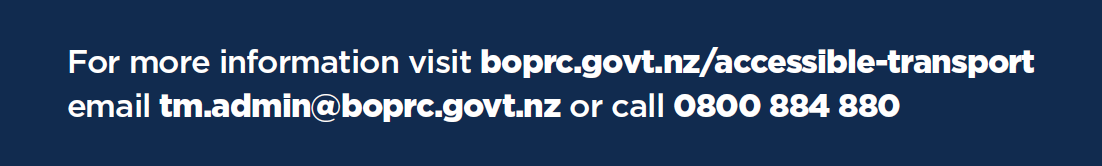 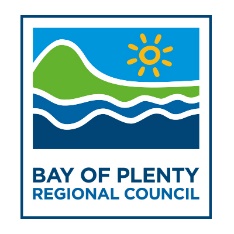 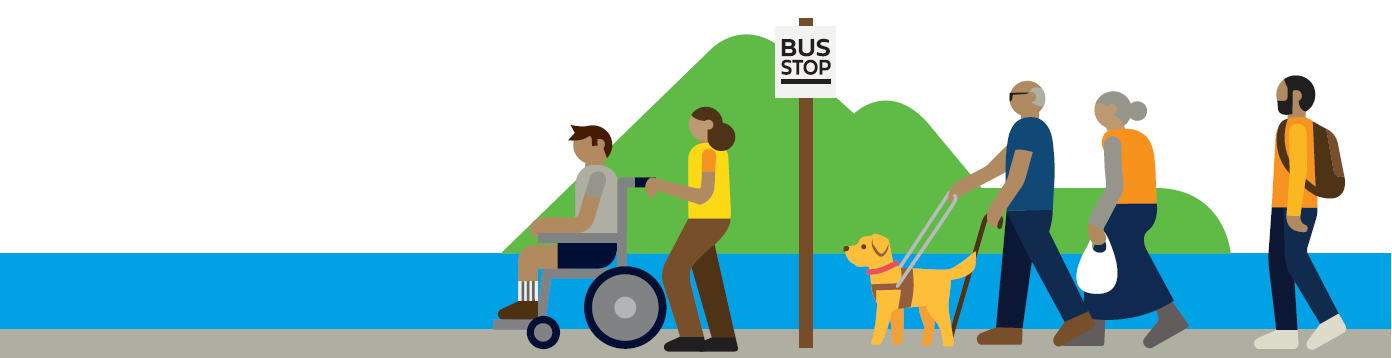 OrganisationContact AddressDisabilities AssessedAge  Concern Tauranga177a Fraser Street TaurangaPhone:  (07) 578 2631All disabilities for those aged 65+.Bay of Plenty Multiple Sclerosis Society (BOP)55A Edgecumbe Road TaurangaPhone:  (07) 571 6898Members only.Blind Low Vision Tauranga160 17th Avenue TaurangaPhone:  (07) 578 2376Visual impairment. Members only.CCS Disability Action74 14th Avenue TaurangaPhone:  (07) 578 0063or 0800 227 2255Members only and those under 19 years of age.Huria Trust4 Tekaponga Street TaurangaPhone:  (07) 578 7838All disabilities.Stroke Foundation of NZThe Kollective Historic Village, 17th Avenue TaurangaPhone:  (07) 571 3061Stroke.  Members only.Katikati Community Centre 45 Beach Road Katikati 3129 Phone: 07 5490 399 All disabilities.Total HealthEmma Goldstrawhello@emmagtotalhealth.co.nz027 431 5920All disabilities.CCI-Support (Complex Chronic Illness Support)43 Welcome Bay Road, Welcome Bay, Tauranga 07 281 1481 or 0800 224 787or Text 022 658 0251info@ccisupport.org.nzME/Chronic Fatigue Syndrome/Fibro/Long Covid & related conditions. Members Only.